11.04.2020 г.Тема занятия:1. Жизненный и творческий путь М. Е. Салтыкова-Щедрина (с обобщением ранее изученного). Мировоззрение писателя.2.Жанровое своеобразие, тематика и проблематика сказок М. Е. Салтыкова-Щедрина.Задание по 1 части урока.Используя указанную ниже литературу, составьте конспект по теме «Жизненный и творческий путь М.Е. Салтыкова-Щедрина,  выполните практическую часть, отфотографируйте и отправьте на мое имя в группе ЮТК ВКонтакте.1.Как жизнью своей Салтыков-Щедрин решает проблему «человек и среда», «человек и обстоятельства»?  Подтвердите свой ответ фактами из биографии писателя.2.     Что могла дать и дала Щедрину-писателю его служебная карьера?3.     Расскажите о Щедрине - соратнике Н.А. Некрасова и Н.А.Добролюбова.4.     Перечислите основные этапы жизненного и творческого пути Салтыкова-Щедрина.5.     Расскажите о ссылке в Вятку писателя.6.     Салтыков-Щедрин и «Отечественные записки».7.     Каким человеком представляется вам Щедрин?     Домашнее задание1.  Знать биографию М.Е. Салтыкова-Щедрина.2.  Прочитать роман «История одного города».Рекомендуемая литература.1.     М.Е. Салтыков-Щедрин в воспоминаниях современников. М., 1972.2.     Николаев Д. М.Е. Салтыков-Щедрин. Жизнь и творчество. М.,19883.     Тюнькин К.И. М.Е. Салтыков-Щедрин: в жизни и творчестве. М., 2012.Электронные ресурсы.1.     Сайт, посвященный творчеству М.Е. Салтыкова-Щедрина: http://www.saltykov.net.ru.2.     Все произведения писателя опубликованы на сайте Русской виртуальной библиотеки: http://www.rvb.ruСкачать:2. Жанровое своеобразие, тематика и проблематика сказок М. Е. Салтыкова-Щедрина. (Лекция).Задание по второй части урока:Прочитайте лекцию, выполтние тестовые задания, отфотографируйте и пришлите мне в личные сообщения в группе ЮТК ВКонтакте.   Сказки” М. Е. Салтыкова-Щедрина занимают особое место в русской литературе. Хотя их тематика схожа с тематикой произведений многих писателей, все же “Сказки” неповторимы благодаря своему художественному своеобразию и манере изложения.
Щедрин использовал жанр сказки, чтобы избежать нападок цензуры, а также чтобы читателю легче было понять абсурдность ситуаций, изображенных в произведении. Иносказательная манера повествования дает большие преимущества. Ведь нейтральное повествование не создает живой картины человеческих пороков, не порождает отвращения к существующему строю. Мудрая простота сказки позволила автору изложить взгляды на проблемы, отношение к ним в сжатом, обобщенном виде, не утратив при этом их значимости и остроты. Кроме того, из всех жанров сказка наиболее близка народному пониманию.
В “Сказках” писатель использует фольклорные элементы, исстари употребляемые народом в своем устном творчестве. Например, в зачине произведений Щедрин пользуется традиционным сказочным стилем: “жил-был пискарь...”, “в некотором царстве, в некотором государстве жил-был помещик...”. Часто встречается волшебство (например, чудесное исчезновение мужиков в “Диком помещике”). Волшебство (или фантастика) позволяет автору дать героям достаточную свободу действий, неограниченность возможностей. Писатель также употребляет пословицы, поговорки, просторечия: “кузькина мать”, “курицын сын”.
Но наряду со сказочными, фольклорными, в “Сказках” присутствуют выражения, факты из современной писателю жизни: газеты “Весть”, “Московские ведомости”, латинская фраза “зшШе вйпШЪиз сигап1;иг”. Героями “Сказок” являются представители разных социальных слоев: чиновники, помещики, генералы и, разумеется, мужики.
“Сказки” Щедрина явились своеобразным итогом всего его предыдущего творчества. В них он затрагивает темы, которые волновали писателя на протяжении всей жизни и так или иначе раскрывались в его произведениях.
Одна из таких тем достаточно стара, о ней писали многие поколения русских писателей, и каждый, разумеется, находил в ней какую-то новую черту. Это тема взаимоотношений народа и власти. И Салтыков придает ей новое звучание, рассматривает ее под другим углом. По мысли автора, ничем не ограниченная власть частично лишает человека способности задумываться над своими поступками, над их последствиями, делает его ленивым, ни к чему не приспособленным, недалеким, ограниченным. Люди, облеченные властью, привыкают к ней и, не испытывая необходимости делать что-либо самостоятельно, постепенно деградируют. Таковы, например, генералы из “Повести о том, как один мужик двух генералов прокормил”, которые и не подозревают, что “булки не в том самом виде родятся, как их утром к кофею подают”, что “человеческая пища в первоначальном виде летает, плавает и на деревьях растет”. Они наивны и неосведомлены, оторваны от жизни народа, от тех самых мужиков, руками которых создаются все материальные блага, за счет коих и существуют правящие круги.
Ту же беспомощность, паразитизм и никчемность мы видим и в “Диком помещике”, где князь Урус-Кучум-Кильдибаев, оставшись без мужиков, оказывается даже не дикарем, а примитивным животным. А на человека он похож только благодаря тому, что его поддерживает в людском обличье Сенька.
Щедрин призывает в своих “Сказках” к преобразованию русской действительности, к борьбе против произвола власть имущих. Но он не говорит об этом прямо, а использует для выражения своих идей сатиру, иро- . нию, гиперболу, гротеск, эзопов язык. Он высмеивает общественные пороки, тем самым привлекая к ним внимание. Щедрин создает в своих произведениях преувеличенные, гротескные образы. Собраны все самые крайние проявления тех отрицательных черт, на которые он хотел бы обратить взгляд читателя. Сатирические образы героев подчас даже уродливы, вызывают чувство отвращения, и читатель начинает понимать ужасное положение народа в российской действительности. У общества с такими порядками и нравами нет будущего, если оно не способно изменяться. Например, в “Диком помещике” высмеивается невежество самого помещика, его абсолютная уверенность в своем превосходстве над мужиком, неспособность народа сопротивляться. В “Премудром пискаре” — страх перед сильным, безволие либеральной интеллигенции.
Типичные черты различных социальных слоев общества Щедрин наиболее полно раскрыл в сказках о животных. Их действующие лица - птицы, звери, рыбы. В их манерах, поведении угадываются человеческие характеры. Под аллегорическим описанием произвола, творящегося в мире животных, мы видим российскую жизнь со всеми ее неприглядными особенностями. Например, в “Медведе на воеводстве” звери называются “лесными мужиками”. В каждом животном Салтыков-Щедрин собрал различные черты определенных типов людей. Вот некоторые из них: глупость Осла, неповоротливость, грубая и безумная сила Топтыгина. Эти свойства перекликаются с фольклорными представлениями об этих животных. Сочетание аллегорического и реального смысла усиливает остроту сатиры.
Не случайно Щедрин изображает высших чиновников под маской хищных зверей, которые разбойничают в своих владениях и ничего другого по природе своей делать не могут. Они действуют по принципу: управлять -значит опустошать, губить, разорять, грабить, учинять “особливые кровопролития”. Чиновники, приезжающие на места, ничего не соображают в вверенном им деле, не пытаются вникнуть в него; они привозят с собой какие-то свои заготовки, идеи, проекты, которые подчас не соответствуют существующему положению, особенностям данной местности, края.
Это хорошо проиллюстрировано сказкой “Медведь на воеводстве”. Медведи приезжают с целью разорять, уничтожать, осуществлять “кровопролития” и считают, что в этом-то и состоит смысл и предназначение власти. А что же народ? А народ не видит в действиях власти ничего чудовищного, это для него нормально, обычно, повседневно, так, как было испокон веков. Народ безропотен, подчиняется любому приказу свыше, так как считает это единственно возможным поведением. И эта готовность народа исполнять все прихоти доведена Салтыковым-Щедриным порой даже до абсурда.
В отличие от других писателей, Салтыков-Щедрин сатирически изображает не только помещиков и генералов, но и крестьян. Ведь в мужиках он видел невостребованную огромную силу, которая могла бы изменить существующий строй, создать благоприятные условия для жизни народа, если ее пробудить. Но для этого нужно убедить мужика, что нельзя мириться с господством “диких помещиков”, градоначальников, воевод, нужно бороться за свои права.
“Сказки” Салтыкова-Щедрина, различные по своей проблематике, показывают нам картину русской жизни, современной писателю. Щедрин изображает с помощью различных приемов иносказания господствующий класс и народ, паразитизм одних и покорность других, эгоизм и малодушие людей.
Лаконичность, четкость, безжалостная сатира, доступность простому народу сделали “Сказки” одними из самых значимых произведений XIX века. Многие проблемы, обозначенные в них, существуют и в наше время. И поэтому сатира Щедрина остается актуальной до сих пор.3. Тест по теме «Жизнь и творчество М.Е. Салтыкова-Щедрина».Сатира – это:Один из видов комического, скрытая насмешка, основанная на том, что слово или выражение употребляется в значении, противоположном общепринятому.Один из видов комического, едкая, злая, издевательская насмешка.Один из видов комического, изображение каких-либо недостатков, пороков человека или общества.Гипербола – это:Один из тропов, художественное преувеличение, суть которого заключается в усилении каких-либо качеств.Один из тропов, заключающийся в намеренном неправдоподобном художественном преуменьшении.Один из тропов, заключающийся в сопоставлении предметов или явлений, обладающих общим признаком, для пояснения одного другим.Эзопов язык – это:Художественное преувеличение.Иносказание.Художественное сравнение.Язык древних греков.Гротеск – это:Художественный прием намеренного искажения чего-либо, причудливого соединения фантастического с жизнеподобным.Один из тропов: художественное преувеличение.Один из видов комического: едкая, злая, издевательская насмешка.То же, что ирония.Из каких сказок М.Е. Салтыкова-Щедрина приведены отрывки:«Служили (они) в какой-то регистратуре, там родились, воспитывались и состарились, следовательно, ничего не понимали. Даже слов никаких не знали, кроме: «Примите уверение в совершенном моем почтении и преданности».«В некоторм царстве, в некотором государстве жил-был …, жил и, на свет глядючи, радовался. Всего у него было довольно: и крестьян, и хлеба, и скота, и земли, и садов. И был тот … глупый, читал газету «Весть» и тело имел мягкое, белое и рассыпчатое».«И вдруг он исчез. Что тут случилось! – Щука ли его заглотала, рак ли клешней перешиб или сам своей смертьюумер и всплыл на поверхность, - свидетелей ему не было. Скорее всего – сам умер…»«Повесть о том, как один мужик двух генералов прокормил»    -  «Дикий помещик»                                                                              -«Премудрый пискарь»                                                                       -Подберите из правого столбика недостающие слова таким образом, чтобы названия сказок М.Е. Салтыкова-Щедрина были восстановлены:« … на воеводстве»                                                          орел                             ___« …-меценат»                                                                   медведь                        ___« …-идеалист»                                                                 заяц                               ___« …-челобитчик»                                                             карась                           ___«Самоотверженный …»                                                  ворон                            ___Обрывок какой газеты читали на необитаемом острове генералы в сказке «Повесть о том, как один мужик двух генералов прокормил»:«Петербургские ведомости»«Правда»«Московские ведомости»«Московские новости»Какой сон два раза видит центральный персонаж сказки М.Е.Салтыкова-Щедрина «Премудрый пискарь»?Выиграл 200 тысяч рублей.Стал свободным и счастливым.Стал очень больным.Стал мудрым.Кто подвергся осмеянию в сказке «Премудрый пискарь»?правительствореволюционные демократыобывателилибералыО ком писал Салтыков-Щедрин: «Если бывместо слова «ограничен» было бы поставлено слово «дурак», то рецензент, наверное, не нашел бы ничего неестественного…»Угрюм-БурчеевГрустиловФердыщенкоБрудастыйКаждый образ градоначальника является обобщенным образом своей эпохи, общественного устроения. Казарменный идеал кого из градоначальников вбирает в себя наиболее яркие приметы реакционных политических режимов разных стран и эпох:БородавкинГрустиловУгрюм-БурчеевБрудатыйМ.Е. Салтыков-Щедрин в «Истории одного города» доказывает враждебность государственной власти народу. Покорность народа в произведении наиболее ярко проявляется:в психологическом изображении личности крестьянинав изображении массовых сценв изображении сцен народных бунтовПеру Салтыкова-Щедрина не принадлежат:«Пошехонская старина»«Господа Головлевы»«История одного города»«Накануне»Главным «оружием» писателя является:реальной изображение действительностисмехяркое изображение характеровреволюционностьПЕРЕЧЕНЬ ИСПОЛЬЗУЕМЫХ УЧЕБНЫХ ИЗДАНИЙ, ИНТЕРНЕТ-РЕСУРСОВ, ДОПОЛНИТЕЛЬНОЙ ЛИТЕРАТУРЫДля студентовАгеносов В.В. и др. Русский язык и литература. Литература. 11 класс. –М.: 2014Архангельский АН. и др. Русский язык и литература. Литература. 10класс. – М.: 2014Зинин С.А., Сахаров В.И. Русский язык и литература. Литература. 10класс. – М.: 2014Зинин С.А., Чалмаев В.А. Русский язык и литература. Литература. 11класс. – М.: 2014Курдюмова Т.Ф. и др. / Под ред. Курдюмовой Т. Ф. Русский язык и ли-тература. Литература. 10 – 11 класс. – М.: 2014Ланин Б. А., Устинова Л.Ю., Шамчикова В.М. / Под ред. Ланина Б. А. Русский язык и литература. Литература. 10 – 11 класс. – М.: 2014Лебедев Ю.В. Русский язык и литература. Литература. 10 класс. – М.:2014Литература: учебник для учреждений нач. и сред. проф. образования: в 2 ч. (Г.А. Обернихина, Т.В. Емельянова и др.); под ред. Г.А. Обернихиной .–М.: 2013Михайлов О.Н., Шайтанов И.О., Чалмаев В. А. и др. / Под ред. Журав-лёва В.П. Русский язык и литература. Литература. 11 класс. – М.: 2014.Обернихина Г.А., Антонова А.Г., Вольнова И.Л. и др. Литература. Практикум: учеб. пособие. /Под ред. Г.А. Обернихиной. – М.:2012.Сухих И.Н. Русский язык и литература. Литература. 10 – 11 класс. – М.:2014Интернет-ресурсыwww.gramma.ru – сайт «Культура письменной речи», созданный для оказания помощи в овладении нормами современного русского литературного языка и навыками совершенствования устной и письменной речи, создания и редактирования текста.www.krugosvet.ru – универсальная научно-популярная онлайн-энциклопедия «Энциклопедия Кругосвет».www.school-collection.edu.ru – единая коллекция цифровых образовательных ресурсов.http://spravka.gramota.ru – Справочная служба русского языка.», «В людях», «Мои университеты»Журналы, газеты1."Учительская газета".

http://www.ug.ru/2.Русская словесность: Научно-методический журналhttp://www.schoolpress.ru/products/magazines/index.php?SECTION_ID=46&MAGAZINE_ID=416303. Русский язык и литература для школьников: Научно-популярный журналhttp://www.schoolpress.ru/products/magazines/index.php?SECTION_ID=47&MAGAZINE_ID=450674.Русский переплет: литературный интернет-журналhttp://www.pereplet.ru5. Литературные новости: Интернет-журналhttp://litnews.ru6. Иностранная литература: ежемесячный литературно-художественный журнал. Интернет-проект "Журнальный зал"http://magazines.russ.ru/inostran/7. Газета "Литература" Издательского дома "Первое сентября"http://lit.1september.ru urok_saltykov-shchedrin.docx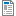 